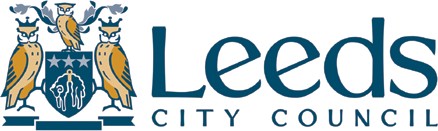 PPE Order FormNitrile Gloves						MiscellaneousFace Protection						Hand HygienePlease be aware, some of the items listed here may be chargeable. You will be informed which items these are during the triage process.Name of ServiceContact name and job titleContact email and telephone numberDelivery AddressSmall (box of 100)Orange clinical waste bags (50)Medium (box of 100)Yellow clinical waste bags (50)Large (box of 100)Refuse sacks (10)Extra Large (box of 100)Surface sanitising wipes (Pack)Byotrol sanitiser spray (750ml)Body Protection	Byotrol sanitiser spray (5 ltr refill)One Size only (roll of 200)Pelican pumpDisposable Gown (Single)Body Bags (Single)Coveralls (Single)Surgical masks (box of 50)Hand sanitiser (100ml)Fluid Repellent IIR (box of 50)Hand sanitiser (500ml)Fluid Repellent FFP2 (box of 50)Wall mounted sanitiser unitFFP3 (box of 20)Wall mounted sanitiser refill (1 ltr)Face Shield (Single)Wall mounted soap unitGlasses / Goggles (Single)Wall mounted soap refill (1 ltr)Liquid soap (Single)Hand towels (Pack of 250)